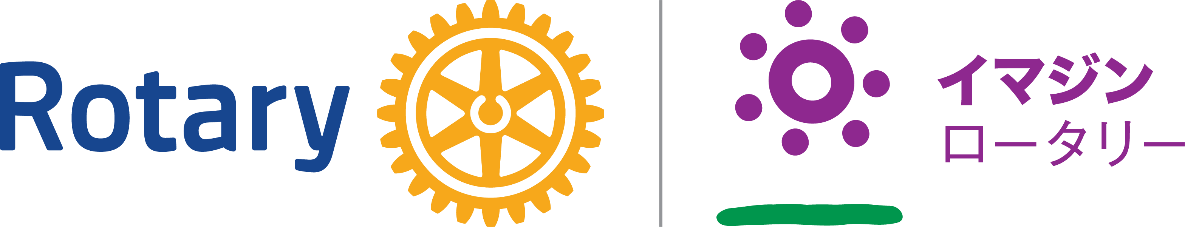 　RID2790 市原ロータリークラブ２０２２-２３年度 第3回長期計画委員会＆創立60周年記念準備委員会議事録開催日時：2022年12月13日（火）開催場所：かんしゃ五井店出席者：福原会長　宮武幹事　平野委員長　上野会員　小池会員　　檜垣会員　始関会員　篠田会員　山崎会員　星会副委員長　長田会員欠席者：加藤会員　角谷会員　西村会員　本多会員議題１　クラブ協議会開催の件　　4月6日第一例会で市原ロータリーの歴史を振り返る。（担当檜垣会員）２　開催日時２０２４．６．１３　場所京成ミラマーレ担当委員会、担当委員記念誌部会　会員研修委員会（担当篠田会員）記念事業部会　奉仕プロジェクト委員会（担当檜垣会員）式典部門　クラブ管理委員会（担当山崎会員）祝賀会部会　会員増強委員会（担当長田会員、福原会員）　案内は式典部会（全クラブに案内する）　川島さんからガバナー事務所に連絡する。　他クラブはガバナー事務所からメールでインビテーションを送ってもらう　退会者には送らない。　今年度、ガバナー事務所に報告してインビテーションは当年度で流してもらう。　外部は、市原市長、松野官房長官、ＰＪ　タイムスケジュール　１６：００～17：００　式典１７：２０～１９：２０　祝賀会式典の時に６０周年の歩みを流す記念事業は担当委員会に提案をしてもらう。（外部講師を呼ぶ、市原ＲＣの歴史を会員に話してもらう等）次回委員会開催：２０２３年２月２日(木)　１８：００～開催場所：八幡　久遠（影山会員の天ぷら屋さんです。）